RECEIPT RECEIPT Payment DatePayment DateReceipt #Receipt #RECEIPT RECEIPT From: Sold To: Sold To: Sold To: [Your Name/Company Name]	[Client's Name/Company Name][Client's Name/Company Name][Client's Name/Company Name][Address Line 1][Address Line 1][Address Line 1][Address Line 1][Address Line 2][Address Line 2][Address Line 2][Address Line 2][City], [State], [Zip Code][City], [State], [Zip Code][City], [State], [Zip Code][City], [State], [Zip Code][Phone][Phone][Phone][Phone]Description			QuantityQuantityUnit PriceUnit PriceTotalSubtotal:Subtotal:Tax Rate:Tax:Tax:Amount Paid:Total Due:Total Due:Remarks: 	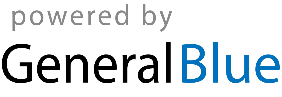 